SECTION A (40 MARKS)1.	Name the major source of water in your environment.	_________________________________________________________________________2.	Give one source of food.	_________________________________________________________________________3.	Mention the organ of the body used for seeing.	_________________________________________________________________________4.	State one way of keeping ourselves clean.	_________________________________________________________________________5.	What is a habitat?	_________________________________________________________________________6.	Which direction does the sun rise from?	_________________________________________________________________________7.	Mention one animal kept at home.	_________________________________________________________________________8.	From which component of the environment is the item below made?					____________________________________________________9.	Give one use of water at home.	_________________________________________________________________________10.	Which insect pollinates flowers at night?	_________________________________________________________________________11.	How are toilets important at school?	_________________________________________________________________________12.	Besides a mosquito, mention one other insect that undergoes a complete life cycle.	_________________________________________________________________________13.	Which part of a flower protects it in bud stage?	_________________________________________________________________________14.	Which gas do animals need during respiration?	_________________________________________________________________________15.	Why do school children wash hands before eating?	_________________________________________________________________________16.	In the space below, draw an egg.17.	A car can move. Why is it not regarded to as a living thing?	_________________________________________________________________________18.	Give any one example of an aquatic animal.	_________________________________________________________________________19.	How can we promote sanitation at school?	_________________________________________________________________________20.	Which clouds gives man rain?	_________________________________________________________________________21.	What is food preservation?	_________________________________________________________________________	_________________________________________________________________________22.	Name part marked X of hen’s leg below.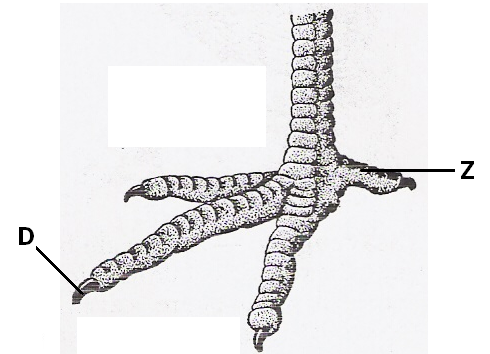 					_____________________________________________________23.	Why isn’t a mushroom regarded to as a plant?	_________________________________________________________________________24.	How is a fire extinguisher useful at home?	_________________________________________________________________________25.	____________________are to spider as gills are to fish.26.	Why do birds move from place to place?	_________________________________________________________________________27.	Give one agent of pollination.	_________________________________________________________________________28.	How are houseflies able to carry disease germs?	_________________________________________________________________________29.	Give one type of germination.	_________________________________________________________________________30.	Name part marked Y on the diagram below.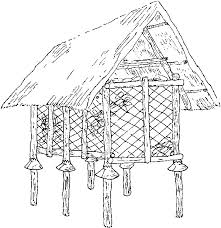 				y					_____________________________________________________31.	How useful is part Y above to the granary?	_________________________________________________________________________32.	Identify one responsibility of a child at home.	_________________________________________________________________________33.	Inwhich way is electricity helpful at home?	_________________________________________________________________________34.	Write P.H.C in full.	_________________________________________________________________________35.	Which activity is done after eating food to keep teeth healthy?	_________________________________________________________________________36.	How can you make water safe for drinking?	_________________________________________________________________________37.	Mention one way of caring for crops.	_________________________________________________________________________38.	What is the use of a trowel to a farmer?	_________________________________________________________________________39.	Which eye disease is spread by a housefly?	_________________________________________________________________________40.	_____________________are to animals as stomata are to plants.SECTION B (60 MARKS)41.	a)	What are vectors? _____________________________________________________	_________________________________________________________________________	b)	Give any two examples of vectors.	i)	_________________________________	ii) ______________________________	c)	How can we prevent mosquitoes at home?	_________________________________________________________________________42.	Name the parts of a flower below.	X								X	___________________________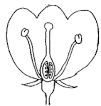 									T	___________________________	T								V	___________________________									Q	___________________________		V						   Q43.	a)	Define personal hygiene.	_________________________________________________________________________	_________________________________________________________________________	b)	Identify one activity done to promote personal hygiene.	_________________________________________________________________________	c)	Draw and name any two items used to promote personal hygiene.44.	Match the following.	A			B	kidding		rabbits			i)	kidding	______________________	calving		sheep				ii)	calving	______________________	lambing		goats				iii)	lambing	______________________	kindling		cows				iv)	kindling	______________________45.	Study the diagram below carefully.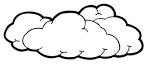 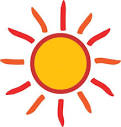 									      V						K	a)	Name the processes marked.	i)	K _________________________________	ii)	V _________________________	b)	Identify the function of the sun to the above process.	_________________________________________________________________________	c)	Mention any one example of a water source.	_________________________________________________________________________46.	a)     Besides oxygen and moisture, state any other requirement for a seed to germinate.	_________________________________________________________________________	b)	Mention any two types of germination.	i)	_________________________________	ii) ______________________________	c)	Which part of a seed grows into a seedling?	_________________________________________________________________________47.	a)	Tom left his hoe outside for a night. Later in the morning, he found the reddish brown coating on his metal. Name the reddish brown substance.	_________________________________________________________________________	b)	Give any two ways of preventing the above reddish brown substance.	i)	____________________________________________________________________	ii)	____________________________________________________________________	c)	Identify the similarity between rusting and germination.	_________________________________________________________________________48.	a)	Give one reason why food is preserved.	_________________________________________________________________________	b)	Give any two methods of preserving food.	i)	_________________________________	ii) ______________________________	c)	Identify one way how seeds are preserved.	_________________________________________________________________________49.	a)	What isan accident?	_________________________________________________________________________	_________________________________________________________________________	b)	Identify any two common accidents at school.	i)	_________________________________	ii) ______________________________	c)	How is the structure below useful to a firstaider?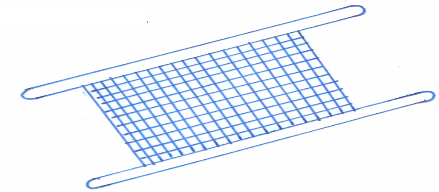 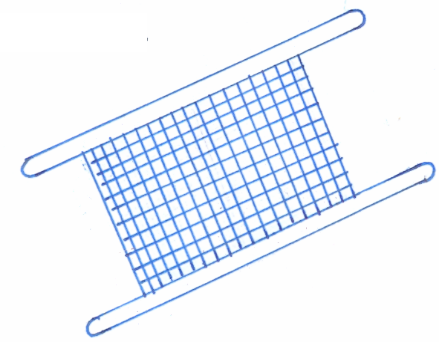 							x						________________________________________________50.	Weeding is the removal of unwanted plants from the garden.	a)	Give two examples of such plants.	i)	_________________________________	ii) ______________________________	b)	Which garden tool is used for weeding?	_________________________________________________________________________	c)	Besides weeding, identify any one other activity done to care for crop.	_________________________________________________________________________51.	Study the weather instrument below.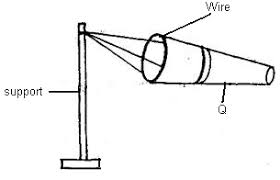 	a)	Name the instrument above.	_________________________________________________________________________	b)	Identify the major function of the instrument above to farmers.	_________________________________________________________________________	c)	Which element of weather is measured by the above weather instrument?	_________________________________________________________________________	d)	Give one danger of wind to people.	_________________________________________________________________________52.	a)	What is air? __________________________________________________________	_________________________________________________________________________	b)	Mention any three gases that make up air.	i)	_________________________________	ii) ______________________________	iii)	_________________________________53.	a)	What name is given to the food made by plants?	_________________________________________________________________________	b)	Mention any two requirements needed by plants to make the above food.	i)	_________________________________	ii) ______________________________	c)	What is given out during the process of photosynthesis?	_________________________________________________________________________54.	a)	What are germs?______________________________________________________	_________________________________________________________________________	b)	Mention any two types of germs.	i)	_________________________________	ii) ______________________________	c)	Identify one place where germs are found.	_________________________________________________________________________55.	Give the habitat of the following animals.	a)	fish _________________________	b)	rabbit ___________________________	c)	pig __________________________	d)	dog ____________________________Success!